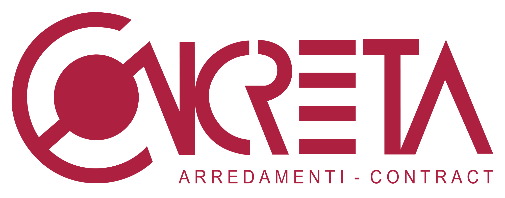  ALAGNA EXPERIENCE RESORTDie Emotionen eines magischen Territoriums, der Komfort eines erstklassigen UrlaubsortesDer Duft, der denjenigen empfängt, der im Valsesia ankommt, entlang einer Straße ohne Haarnadelkurven und umgeben von dichter Vegetation, ist der einer wilden und reinen Natur. Der Klang ist der des Flusses, der zwischen kleinen Kirchen und typischen Steinbauten der lokalen Architektur fließt, mit in den Fels eingebetteten Mauern, als ob er sie daran erinnern wollte, dass die Natur nicht beherrscht, sondern nur verwöhnt werden sollte.Das von der Hotelgruppe Mira geführte “Alagna Experience Resort” interpretiert auf beispielhafte Weise den wilden und schicken Geist des Alagna Valsesia und seines Territoriums. Das Hotel, das vom Studio Pandolfo-Boggio.Garino Architetti Associati Gmbh aus Varallo entworfen wurde, besteht aus drei unabhängigen Gebäuden, die durch Arkaden und Balkone verbunden sind, die den wunderbaren Blick auf den Monte Rosa und die Berge rund um Alagna zugänglich machen. Wenige Schritte vom Hotel entfernt befindet sich die gepflasterte Straße, die zu dem kleinen und charmanten Dorf führt, und die WalsersStraße, ein unübersehbarer Spazierweg zwischen historischen Wohnhäusern, mit dem typischen Steinsockel, der von dunklen Holzbalkonen überragt wird, von dem bunte Blumen herabsteigen und über kleine, gepflegte Gärten und Gemüsegärten blicken.Die reiche und tiefe Tradition der Walser-Architektur mit ihren großen Loggien und Schiefer-Beole-Dächern findet auch in der Ästhetik des Hotels eine elegante Erwähnung, dessen Innenräume von der historischen Veltliner Firma Concreta Gmbh geschaffen wurden. Mit seinen 50 Wohneinheiten und 240 Betten bietet es eine Vielzahl von Wohnmöglichkeiten von 30 bis 60 Quadratmetern. In einem Hotel zu leben, als wäre man Gast in einem eleganten Chalet, ist das Gefühl, das man in den umhüllenden Suiten des “Alagna Experience Resort” bekommt.Eine atemberaubende Aussicht von jedem Balkon oder Fenster wird die Herrschaft übernehmen. Es ist kein einfacher Aufenthalt, sondern ein intimes und tiefes Erlebnis, gekennzeichnet durch den Duft des Holzes, die Wärme des Pools mit Blick auf die mit Vegetation bewachsenen Bergwände, den rosa Sonnenuntergang, der über die Gipfel streift, und eine extreme Liebe zum Detail, die Sie sich wie zu Hause fühlen lässt, wie das exklusive Frühstück in der Suite, das in einer rustikalen Box gebracht wird. Ein Resort, in dem abends die Romantik durch die kleinen Lichter, die die Dächer schmücken und die Speisen im Restaurant “Il Corno Bianco” zubereiten, eingeschaltet wird und das Sie einlädt, den Abend in der Stube im Land fortzusetzen.Im Inneren des Resorts finden Sie zahlreiche Dienstleistungen wie das herrliche SPA Acquabianca, das sich über 450 Quadratmeter erstreckt und ein Hallenbad mit beheiztem Wasser beherbergt. Das Schwimmbad setzt sich auch im Freien fort, vorbei an einer automatischen Glasschiebetür, und trägt dazu bei, die Lebendigkeit der Räume und den unvergleichlichen Blick auf die Berge zu verbessern. Abgerundet wird das Erlebnis durch ein Apres-Ski-Pub, einen überdachten Konferenzraum, eine Lobby-Bar und eine Garage, die den Gästen zur Verfügung stehen.Der Grundriss der Chalets mit drei oder vier dazwischen versetzten oberirdischen Stockwerken mit Blick auf einen zentralen Platz in leichter Hanglage macht die Belichtung besonders angenehm, während die hochtechnologischen Ausstattungen es erlauben, den Charme des Lebens in einer Berghütte mit allem modernen Komfort zu verbinden. Rundherum die Majestät des Monte Rosa, leicht zu erobern dank des Skilifts, von dessen Spitze drei Ski- und Trekkinggebiete ausgehen. Im Land Alagna bietet verschiedene Aktivitäten an, vom Rafting bis zur freien Fahrt, vom Gleitschirmfliegen bis zum Angeln, vom Radfahren bis zum Wandern. Wilder Chic ist das Leitmotiv.Die vielfältigen Möglichkeiten eines Alpentals zwischen den Freuden der Tafel, des Gourmets oder informell und jung, und der entspannenden Räume aus Düften und Lichtern gegen die Herausforderungen des Berges zu interpretieren, ist das Zeichen der doppelten Natur dieser Struktur, die in ein magisches Gebiet eingefügt ist, um im Namen des Wohlbefindens, der Gesundheit und des freien Vergnügens in vollen Zügen zu leben und zu genießen.CONCRETA SRL
Via Nazionale 14/A 23010Postalesio  (SO) Ph. +39 0342 493567
www.concretasrl.com - info@concretasrl.com

OGS SRL PUBLIC RELATIONS & COMMUNICATIONVia Koristka 3, 20154 Milano (Italy)Ph. +39 023450605www.ogs.it - info@ogs.it 